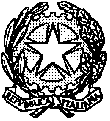 TRIBUNALE di GENOVASezione Settima Civile - FallimentareIl Presidente di SezioneRinvio aste immobiliari fissate fino al 31.7.2020Visto l’art. 83 del  Decreto Legge n. 18 del 17 marzo 2020 e l’art. 36 del successivo D.l 23/2020, nonché i provvedimenti governativi e dei dirigenti giudiziari assunti a seguito dell’emergenza pandemica determinata da coronavirus;Considerate, in particolare, le limitazioni di funzionalità delle strutture giudiziarie previste nei provvedimento presidenziali/dirigenziale fin qui assunti; nonché  i limiti negli spostamenti delle persone e nell’esercizio di attività economiche previsti nei citati decreti legge e nei provvedimenti del Presidente del Consiglio dei Ministri ad oggi vigenti e per l’immediato futuro; Viste le precedenti determinazioni dei giudici della Sezione in data 9, 13 e 20 marzo, 9 aprile 2020 relativamente alle sorti delle aste immobiliari fissate fino a tutto il  4 luglio;Ritenuto che permanga una situazione generale – “fase 2” dell’emergenza pandemica - che non consente la definizione delle aste immobiliari fissate per tutto il periodo fino al 31 luglio p.v., per i divieti  e limitazioni imposti alla circolazione delle persone, sia per le limitazioni di accesso  alla sala di gara,  che per l’impossibilità di fruizione del termine previsto perché gli offerenti possano esaminare i beni offerti in vendita; oltre ad apparire inopportuno, in questa fase della pandemia, il contatto diretto che si determinerebbe nel corso delle visite degli immobili;Considerato che, in un simile contesto, la prosecuzione delle operazioni di vendita determinerebbe gare pesantemente viziate sotto il profilo del pieno esercizio di tutti i poteri e facoltà che la legge riconosce alle parti e agli offerenti. Né la situazione sarebbe rimediabile al momento, offrendo “virtual tour” degli immobili, che richiederebbero spostamenti degli incaricati per raggiungere gli immobili e documentarne visivamente lo stato; Ritenuto necessario integrare le precedenti indicazioni per la fase di “ripartenza”, con cui si era richiesto ai delegati di non procedere a nuove prenotazioni dell’aula 46 prima del 12 ottobre prossimo. E’ infatti necessario che sia sospesa anche l’attività di pubblicazione degli avvisi di vendita fino almeno al 20 giugno prossimo, per non impegnare inutilmente i fondi spese conferiti dalle parti, prima che la Sezione possa impartire nuove disposizioni sulle modalità di prosecuzione delle attività espropriative;Rilevato che le odierne statuizioni non impediscono che, nei casi di urgenza oggetto di valutazione specifica, i singoli Giudici (dell’esecuzione, delegati o istruttori nelle rispettive procedure esecutive, concorsuali o divisionali) possano impartire disposizioni diverse per la prosecuzione delle attività nella cd. “fase 2”;  P.Q.M.Di comune concerto tra tutti i magistrati della Sezione, riuniti in teleconferenza e collegamento e-mail, si dispone che i precedenti rinvii  delle aste immobiliari di cui ai provvedimenti del 9, 13 e 20 marzo e 9 aprile 2020  si estendano alle gare fissate dalla Sezione VII fino a tutto il 31 luglio 2020 compreso nelle espropriazioni immobiliari, vendite immobiliari fallimentari e giudizi divisionali.Pertanto i giudici della Sezione dott. Braccialini, Lucca, Spera, Bonino, Balba e Ammendolia con la presente disposizione generale, da intendersi come proveniente da ciascuno degli indicati G.E., dispongono ulteriormente che:REVOCATA OGNI PRECEDENTE DIVERSA INDICAZIONE, tutte le aste immobiliari fin qui rinviate vadano progressivamente rifissate a data successiva al 12 ottobre 2020;I delegati alle vendite si astengano dal pubblicare nuovi avvisi di gara fino al 20 giugno 2020;Le eventuali offerte ricevute per gare fissate nella “fase 2” dell’emergenza pandemica  andranno restituite integre agli offerenti;Il Custode IVG SOVEMO ed i restanti professionisti designati a custode sospenderanno ogni visita ed accesso dei potenziali offerenti presso gli immobili offerti in vendita fino al 31 luglio 2020.RESTA SALVA LA POSSIBILITA’ per il SINGOLO GIUDICE della Sezione di IMPARTIRE DISPOSIZIONI DIVERSE PER IL CASO DI PROCEDIMENTI URGENTI.Si comunichi con urgenza via pec agli Ordini Professionali, si inoltri ai Curatori attraverso il circuito Fallco  e si pubblichi sul sito web del Tribunale con affissione sulla porta della stanza 46.I delegati alle vendite provvederanno a depositare telematicamente il presente provvedimento dei giudici della Sezione nei singoli fascicoli oggetto di rinvio.La Cancelleria NON metterà in visione ai magistrati tali inoltri dei delegati/curatori.                                              Genova, 15 MAGGIO 2020                  Il Presidente di Sezione  Dr. Roberto Braccialini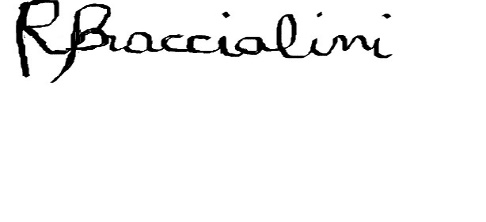 